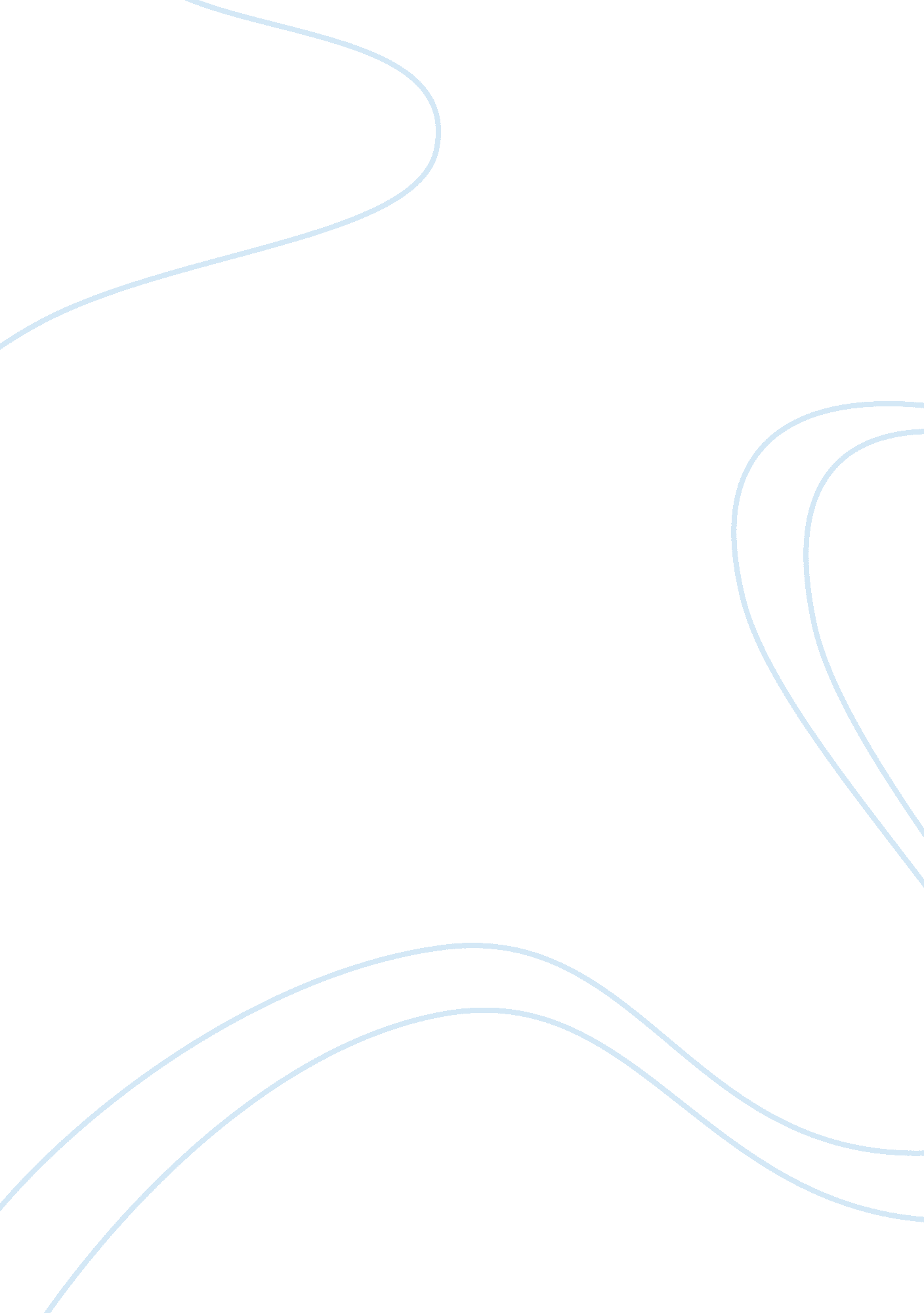 Chemistry class (xi-xii) flashcard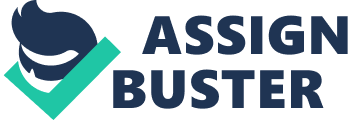 To promote understanding of basic principles of Chemistry. 2. To apply the concepts of Chemistry useful in real life situation for making learning of Chemistry more reel van, meaningful and interesting. 3. To develop positive scientific tit etude and appreciate contribution of Chemistry towards the improve . NET of quality of human life. 4. To develop problem solving skills and nurture curiosity, aesthetic sense and creativity. 5. To inculcate values of honesty, integer tit, co-operation, concern for life and preservation of the environment. 6. To make the learner realize t e interface of Chemistry with other disciplines of Science such as Physics, Biology, Geology etc. 7. To equip students to face chalk ones related to health, nutrition, environment, population whether industries & agriculture. Evaluation XSL and XII papers should have maximum 30 questions. Question No. 1 -9 of 1 ma ark each = 9 Marks Question No. II- 19 of 2 mark each = 20 Marks Question No. 20-26 of 3 mark each = 21 Marks Question No. 27 – 30 of 5 mark each = 20 Marks Total Question NOTE :- Numerical should not be more than 25% of 70 Marks Evaluation (Distribution of Marks) Class – XSL Chemistry (Theory) Unit Topic Marks I Some Basic Concepts of Chemistry 3 = 30 Marks = 70 II Atomic Structure 6 Ill Classification of Elements and Periodicity in Properties 4 IV Chemical Bonding and Molecular Structure V States of Matter : Gases and Liquids 5 VI Thermodynamics VII Equilibrium 7 VIII Redo Reactions IX Principles and Process of Extraction of Elements 2 X Hydrogen 2 XSL s-Block Elements XII Some p-block Elements XIII Organic Chemistry -Some Basic Principles and Techniques XIV Hydrocarbons XV Environmental Chemistry TOTAL 70 Class – XSL Chemistry (Practical) Volumetric Analysis = 12 Marks Salt Analysis = 8 Marks Content Based Experiments = 5 Marks Class Record and Viva = 5 Marks Total = 30 Marks Class – XII Chemistry I The Solid State II Solutions Ill Electro chemistry IV Chemical Kinetics V Surface chemistry 4 VI p-Block Elements 8 VII d & f -Block Elements VIII Co-ordination Compounds IX Halogens and Halogens X Alcohols, Phenols and Ethers XSL Leaderless, Stones and Carboxylic Acids XII Organic Compounds containing Nitrogen XIII Bio-molecules XIV Polymers XV Chemistry in Everyday Life Class – XII Chemists y (Practical) Volumetric Analysis = 10 Marks Content Based Experiments = 4 Marks Project = 4 Marks Class Record and Viva = 4 Marks Total = 30 Marks 